ИНТЕРНЕТ – ПОРТАЛ «ЖИТЬ – ВМЕСТЕ»17.садкарпинск.рф/site/pub?id=478ИНТЕРНЕТ – ПОРТАЛ «ЖИТЬ – ВМЕСТЕ». В 2018 году по заказу Министерства труда и социальной защиты Российской Федерации был разработан видеокурс для...«ДОСТУПНАЯ СРЕДА» ДЛЯ ЛЮДЕЙ С ОГРАНИЧЕННЫМИ ВОЗМОЖНОСТЯМИzhit-vmeste.ruофициальный сайт инвалидов россии, новости государственной программы "Доступная среда", карта доступности объектов России, законодательство государственной программы "Доступная среда"ПоискРегистрацияКарта доступности объектовАвторизация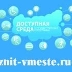 ИНТЕРНЕТ – ПОРТАЛ «ЖИТЬ – ВМЕСТЕ»17.садкарпинск.рф/site/pub?id=478ИНТЕРНЕТ – ПОРТАЛ «ЖИТЬ – ВМЕСТЕ». В 2018 году по заказу Министерства труда и социальной защиты Российской Федерации был разработан видеокурс для...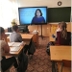 Интернет-портал «Жить вместе» - Единый интернет-сайт центров...soc.volganet.ru/15/news/news/272832Интернет-портал «Жить вместе» является официальным сайтом государственной программы РФ «Доступная среда», на котором размещаются нормативные документы...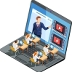 Интернет-портал «Учимся жить вместе»mbousosh5.ru/2-uncategorised/116...Интернет-портал «Учимся жить вместе». В рамках государственной программы «Доступная среда» открыт информационный портал «Учимся жить вместе», на котором...Интернет-портал "Жить вместе" - Инклюзивное обучение - Отчеты,...kashtanovscool.ucoz.ru/publ/...Интернет-портал "Жить вместе". "Доступная среда" для людей с ограниченными возможностями. Бесплатный конструктор сайтов - uCoz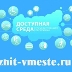 Интернет-портал "Жить вместе"pestyaki.ru/index.php/o-rajone/...Официальный сайт Пестяковского муниципального района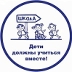 Жить вместе74207s124.edusite.ru/p352aa1.htmlСайт государственной программы "Доступная среда" - УЧИМСЯ ЖИТЬ ВМЕСТЕ. собой интернет-платформу, на которой собрана полезная, а главное - проверенная...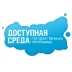 Жить Вместе (@zhitvmeste) — Твиттерtwitter.com/zhitvmesteСамые новые твиты от Жить Вместе (@zhitvmeste): "Онлайн-опрос "Вопросы исполнения Конвенции ООН о правах инвалидов в РФ" - http://t.co/nQxSRb0bPr...Интернет портал жить вместе - 8 тыс. видео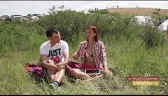 25:36Как жить вместеyoutube27 июня 2013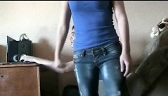 12:13Жить вместе...)youtube9 января 2013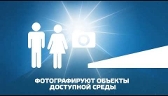 03:14Интернет-проект «Карта доступности»youtube22 ноября 2012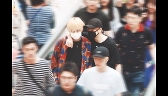 03:02Живут ли вигуки вместе ?youtube8 июня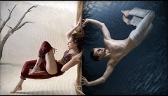 11:57Как жить вместе счастливо 1youtube7 июня 2016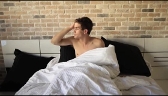 02:14Как это - жить вместеvk.com13 мая 2019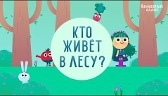 01:42Волшебный Садик | Учимся вместе | Кто живёт в лесу? [2020] 0+youtube9 октября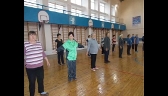 03:18Вместе весело живемvk.com3 августа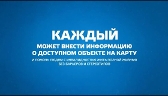 03:13Интернет-проект «Карта доступности»rutube17 апреля 2013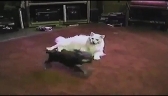 01:19Искусство жить вместеvk.com12 ноября 2016Eще видеоВремя Жить Вместе интернет-газета: Москва, Кисловский Нижний пер.,...morefirm.ru/moskva/237427Время Жить Вместе интернет-газета - компания из Москвы, зарегистрирована по адресу Кисловский Нижний пер., 7 и относится к категории Интернет-порталы. Телефон: +7 (495) 691-74-54, +7 (495) 697-66-49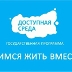 Карта доступности объектов интернет-портала "Жить вместе"zaxarvanscholl.siteedu.ru/news/...Карта доступности объектов интернет-портала "Жить вместе" - Новости